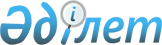 О внесении изменений и признании утратившими силу некоторых решений Правительства Республики КазахстанПостановление Правительства Республики Казахстан от 25 июля 2005 года N 773

     В соответствии с  Законом Республики Казахстан от 15 апреля 2005 года "О внесении изменений и дополнений в некоторые законодательные акты Республики Казахстан по вопросам лицензирования" Правительство Республики Казахстан  ПОСТАНОВЛЯЕТ: 

     1. Внести в некоторые решения Правительства следующие изменения: 

     1) утратил силу постановлением Правительства РК от 07.06.2012 № 753 (вводится в действие по истечении двадцати одного календарного дня после первого официального опубликования);

     2)  (Подпункт 2 утратил силу   -   постановлением Правительства РК от 19 июня 2007 г. N 610 (вводится в действие с 9 августа 2007 года); 

     3) в  постановлении Правительства Республики Казахстан от 28 октября 2004 года N 1120 "Вопросы Министерства юстиции Республики Казахстан" (САПП Республики Казахстан, 2004 г., N 41, ст. 532): 

     в Положении о Комитете регистрационной службы Министерства юстиции Республики Казахстан, утвержденном указанным постановлением: 

     в абзаце третьем подпункта 2) пункта 10 слова "и оказанию платных юридических услуг, не связанных с адвокатской деятельностью" исключить. 

     2. Признать утратившими силу некоторые решения Правительства Республики Казахстан согласно приложению. 

     3. Настоящее постановление вводится в действие со дня его официального опубликования.       Премьер-Министр 

     Республики Казахстан       Приложение                

к постановлению Правительства      

Республики Казахстан           

от 25 июля 2005 года N 773         

  Перечень 

утративших силу некоторых решений 

Правительства Республики Казахстан 

     1.  Постановление Правительства Республики Казахстан от 15 августа 1997 года N 1262 "Вопросы лицензирования оказания платных юридических услуг, не связанных с адвокатской деятельностью, адвокатских и нотариальных услуг" (САПП Республики Казахстан, 1997 г., N 37, ст. 359). 

     2.  Постановление Правительства Республики Казахстан от 30 января 1998 года N 56 "О внесении изменений в постановление Правительства Республики Казахстан от 15 августа 1997 года N 1262" (САПП Республики Казахстан, 1998 г., N 3, ст. 19). 

     3.  Постановление Правительства Республики Казахстан от 1 марта 2000 года N 330 "О внесении изменений и дополнений в постановление Правительства Республики Казахстан от 15 августа 1997 года N 1262" (САПП Республики Казахстан, 2000 г., N 11-12, ст. 121). 

     4. Пункт 3 изменений, которые вносятся в некоторые решения Правительства Республики Казахстан, утвержденных  постановлением Правительства Республики Казахстан от 2 ноября 2001 года N 1389 "Вопросы лицензирования деятельности по оценке имущества" (САПП Республики Казахстан, 2001 г., N 39, ст. 490). 
					© 2012. РГП на ПХВ «Институт законодательства и правовой информации Республики Казахстан» Министерства юстиции Республики Казахстан
				